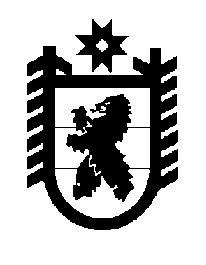 Российская Федерация Республика Карелия    ПРАВИТЕЛЬСТВО РЕСПУБЛИКИ КАРЕЛИЯПОСТАНОВЛЕНИЕ                                 от  11 сентября 2014 года № 289-Пг. Петрозаводск О внесении изменений в отдельные постановленияПравительства Республики КарелияПравительство Республики Карелия п о с т а н о в л я е т:1. Внести в постановление Правительства Республики Карелия 
от 30 декабря 2011 года № 388-П «Об утверждении Условий предоставления и расходования субсидий местным бюджетам из бюджета Республики Карелия, Критериев отбора муниципальных образований для предоставления субсидий местным бюджетам из бюджета Республики Карелия и Методик распределения субсидий местным бюджетам из бюджета Республики Карелия между муниципальными образованиями» (Собрание законодательства Республики Карелия, 2011, № 12, ст. 2092; 2012, № 3, ст. 472; № 4, ст. 668; № 6, ст. 1144, 1162; № 7, ст. 1345, 1353; № 8, ст. 1444; № 9, ст. 1631; № 10, ст. 1826; № 11, ст. 2035; № 12, ст. 2211, 2237, 2240, 2269, 2270; 2013, № 2, ст. 256; № 4, ст. 611, 625; № 6, ст. 1022; № 7, ст. 1243; Карелия, 2014, 11 февраля, 8 апреля, 10 июля, 15 июля, 
24 июля, 21 августа, 26 августа) следующие изменения:1) в подпункте «в» пункта 1 цифры «3-31» заменить цифрами 
«3-34»;2) в пункте 3 Критериев отбора муниципальных образований для предоставления субсидий местным бюджетам из бюджета Республики Карелия, утвержденных указанным постановлением, цифры «3-31» заменить цифрами «3-34»;3) дополнить приложениями № 32-34 следующего содержания:«Приложение № 32к постановлению ПравительстваРеспублики Карелияот 30 декабря 2011 года № 388-ПМЕТОДИКАраспределения субсидий местным бюджетам из бюджетаРеспублики Карелия между муниципальными образованиями на реализацию мероприятий региональной программы 
«Доступная среда в Республике Карелия» на 2013-2015 годы1. Субсидии на реализацию мероприятий региональной программы «Доступная среда в Республике Карелия» на 2013-2015 годы (далее в настоящей Методике – субсидии) распределяются между бюджетами муниципальных районов и городских округов в целях реализации мероприятий по формированию сети базовых общеобразовательных организаций, в которых созданы условия для инклюзивного образования детей-инвалидов.2. Субсидии распределяются между бюджетами соответствующих муниципальных районов (городских округов) на основании соглашения между Министерством образования и науки Российской Федерации и Правительством Республики Карелия о предоставлении субсидии из федерального бюджета бюджету Республики Карелия.3. Доля средств местного бюджета, подлежащая направлению на финансовое обеспечение расходного обязательства по реализации мероприятий региональной программы «Доступная среда в Республике Карелия» на 2013-2015 годы, устанавливается исполнительным органом государственной власти Республики Карелия, уполномоченным в сфере образования, как разница между объемом бюджетных ассигнований, направляемых органами местного самоуправления на финансовое обеспечение расходного обязательства, и объемом субсидии на указанные цели из бюджета Республики Карелия.Приложение № 33к постановлению ПравительстваРеспублики Карелияот 30 декабря 2011 года № 388-ПМЕТОДИКАраспределения субсидий местным бюджетам из бюджетаРеспублики Карелия между муниципальными образованиями на модернизацию региональных систем дошкольного образования в рамках подпрограммы «Развитие дошкольного, общего и дополнительного образования детей» государственной программы Российской Федерации «Развитие образования» на 2013-2020 годы1. Субсидии на модернизацию региональных систем дошкольного образования в рамках подпрограммы «Развитие дошкольного, общего и дополнительного образования детей» государственной программы Российской Федерации «Развитие образования» на 2013-2020 годы (далее в настоящей Методике  – субсидии) распределяются между бюджетами муниципальных районов и городских округов в целях софинансирования расходных обязательств, возникающих при реализации комплекса дополнительных мероприятий по модернизации региональных систем дошкольного образования в Республике Карелия.2. Субсидии распределяются между бюджетами  соответствующих муниципальных районов (городских округов) на основании соглашения между Министерством образования и науки Российской Федерации и Правительством Республики Карелия о предоставлении субсидии из федерального бюджета бюджету Республики Карелия.3. Доля средств местного бюджета, подлежащая направлению на финансовое обеспечение расходного обязательства на модернизацию региональных систем дошкольного образования в рамках подпрограммы «Развитие дошкольного, общего и дополнительного образования детей» государственной программы Российской Федерации «Развитие образования» на 2013-2020 годы, устанавливается исполнительным органом государственной власти Республики Карелия, уполномоченным в сфере образования, как разница между объемом бюджетных ассигнований, направляемых органами местного самоуправления на финансовое обеспечение расходного обязательства, и объемом субсидии на указанные цели из бюджета Республики Карелия.Приложение № 34к постановлению ПравительстваРеспублики Карелияот 30 декабря 2011 года № 388-ПМЕТОДИКАраспределения субсидий местным бюджетам из бюджетаРеспублики Карелия между муниципальными образованиями на финансовое обеспечение обязательств, возникших в 2013 году за счет межбюджетных трансфертов прошлых лет из бюджета 
Республики Карелия1. Субсидии на финансовое обеспечение обязательств, возникших в 2013 году за счет межбюджетных трансфертов прошлых лет из бюджета Республики Карелия (далее в настоящей Методике – субсидии), предоставляются бюджетам муниципальных образований.2. Субсидии распределяются между муниципальными образованиями на основании документов, подтверждающих возникновение в 2013 году обязательств за счет межбюджетных трансфертов прошлых лет из бюджета Республики Карелия.».2. Внести в Перечень расходных обязательств муниципальных образований, возникающих при выполнении полномочий органов местного самоуправления по вопросам местного значения, в целях софинансирования которых предоставляются субсидии из бюджета Республики Карелия, целевых показателей результативности предоставления субсидий и их значений на 2014 год и на плановый период 2015 и 2016 годов, утвержденный постановлением  Правительства Республики Карелия от 3 февраля 2014 года № 19-П «Об утверждении Перечня расходных обязательств муниципальных образований, возникающих при выполнении полномочий органов местного самоуправления по вопросам местного значения, в целях софинансирования которых предоставляются субсидии из бюджета Республики Карелия, целевых показателей результативности предоставления субсидий и их значений на 2014 год и на плановый период 2015 и 2016 годов» (Карелия, 2014, 11 февраля, 15 июля, 24 июля, 21 августа, 26 августа), следующие изменения:1) пункт 13 «Распространение на всей территории Российской Федерации современных моделей успешной социализации детей» изложить в следующей редакции:2) дополнить пунктами 15-17 следующего содержания:           Глава Республики  Карелия                                                            А.П. Худилайнен«14.Распростране-ние на всей территории Российской Федерации современных моделей успешной социализации детейМинистерство образования Республики Карелиядоля детей по категориям местожительства, социального и имущественного статуса, состояния здоровья, охвачен-ных моделями и программами социализации, от общего числа детей по категориям местожи-тельства, социального и имуще-ственного статуса, состояния здоровья в Республике Карелия%747880»;«15.Реализация мероприятий региональной программы «Доступная среда в Республике Карелия» на 2013-2015 годыМинистерство образования Республики Карелиядоля общеобразовательных организаций, реализующих образовательные программы общего образования, обеспечи-вающих совместное обучение инвалидов и лиц, не имеющих нарушений развития, в общем количестве общеобразователь-ных организаций, реализующих образовательные программы общего образования%12,40016.Модернизация региональных систем дошкольного образования Министерство образования Республики Карелияотношение числа детей в возрасте от 3 до 7 лет, кото-рым предоставлена возмож-ность получать услуги дошкольного образования, к числу детей в возрасте от 3 до 7 лет, скорректированному на число детей в возрасте от 5 до 7 лет, обучающихся в обще-образовательных организациях в Республике Карелия%99,000доля детей в возрасте от 1 года до 7 лет, обучающихся по образовательным программам дошкольного образования, от общего числа детей в возрасте от 1 года до 7 лет%77,40017.Финансовое обеспечение обязательств, возникших в 2013 году за счет меж-бюджетных трансфертов прошлых лет из бюджета Республики КарелияМинистерство образования Республики Карелия, Министерство финансов Республики Карелия, Министерство строительства, жилищно-коммунального хозяйства и энергетики Республики Карелия, Государствен-ный комитет Республики Карелия по взаимодейст-вию с органами местного самоуправле-нияисполнение контрактов, заключенных в 2013 году%100,000».